Winter, 2020CMP DOCUMENTS OPEN FOR COMMENT:The following are chemicals of potential interest whose draft assessments will be published over the next four months:Certain flame retardants TCPP/TDCPP ParabensPetroleum cokeUrea, N-(4-chlorophenyl)-N’-(3,4-dichlorophenyl)-Silver  - including that in nano form, anti-microbial used in clothing and many items, as well as pharmaceutical, Thallium General Groups:alcohols, esters, aliphatic amines, aromatic amines, Alkonalamines and Fatty Alkanolamides (in cleaners?), other polymersIf you are interested in commenting on any of these substances, sharing the knowledge you have at a webinar to educate others and to develop group comments, or attending a webinar to learn more about any of these substances, please email us at cnhhe-rcshe@nb.lung.ca !OTHER CMP NEWSPublished: The updated Science Approach Document for the Ecological Risk Classification of Inorganic Substances OPPORTUNITES AND EVENTSPackaging Sign-On:https://www.unwrappedproject.org/call-to-actionCollaborative on Health and Environment (CHE):Six-part webinar series on Cancer and Environment: Science and Opportunities for Prevention WebinarTopic 1: Multifactorial Origins of Cancer, Case Studies of Environmental Chemicals and Cancer Risks, and a Systems Approach to PreventionFebruary 19, 2020 at 1pm EST Register here.Topic two: Occupational Exposures, Water Pollution, and Air PollutionCarcinogen Hazards of Women’s Occupational Chemical Exposures, Nitrates in Drinking Water, and Particulate Matter Composition in Air PollutionMarch 4, 2020 at 1pm EST Register here.Health NexusBest Start Conference 2020: Building Healthy Brains!March 5th and 6th, 2020, Toronto Eaton CentreVisit conference websiteOTHER ENVIRONMENTAL HEALTH NEWSUnwrapped Conference Proceedingshttps://www.unwrappedconference.org/proceedingsThe Lancet:Commission on Pollution and Healthhttp://ugspace.ug.edu.gh/bitstream/handle/123456789/31420/The%20Lancet%20Commission%20on%20pollution%20and%20health.pdf?sequence=1Springerhttps://link.springer.com/article/10.1007/s40572-020-00261-wCanadian Environmental Law Association (CELA)You can find their great, brand new website at www.cela.ca There is a handy primer on PFAS here.CAREX (CARcinogen EXposure)As per their website, Carex is a multi-institution team of researchers and specialists with expertise in epidemiology, risk assessment, toxicology, geographic information systems, and knowledge mobilization.CAREX Canada is funded by the Canadian Partnership Against Cancer and hosted at Simon Fraser University. A very useful aspect of their site is their Carcinogen profiles:https://www.carexcanada.ca/carcinogen-profiles/Fact sheets on Occupational Cancer Burden in CanadaHealth Nexus:Équiterre February Action of the Month: Make the most of winter sports without a carNewsletterPetition against the Teck Frontier MineEuropean CommissionThe Globe and MailGreen Education FoundationThe Guardian Nano Particles in Air Pollution linked to Brain Cancer for the first time in a Canadian study published in the journal Epidemiology Newspaper article National Collaborating Centre on Environment and HealthRadio Canada InternationalAction to end lead (metal) contamination in water pipes in Canada.UN ReportUN Special Rapporteur on Human Rights and Hazardous Substances and Wastes, Baskut Tuncak: Canada's toxic waste policy shows disdain for Indigenous rights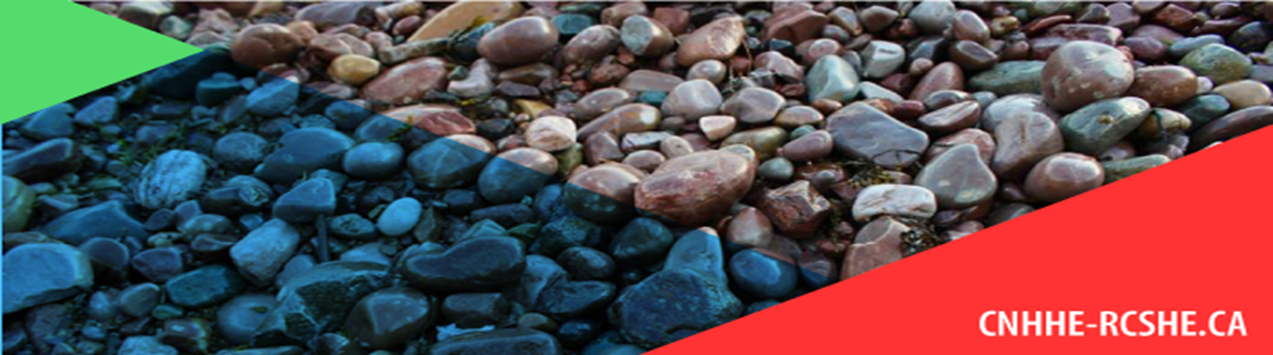 